MANUEL POUR SITUATIONS D’URGENCEEntrepriseBâtimentRue NP Lieurègles d’alarme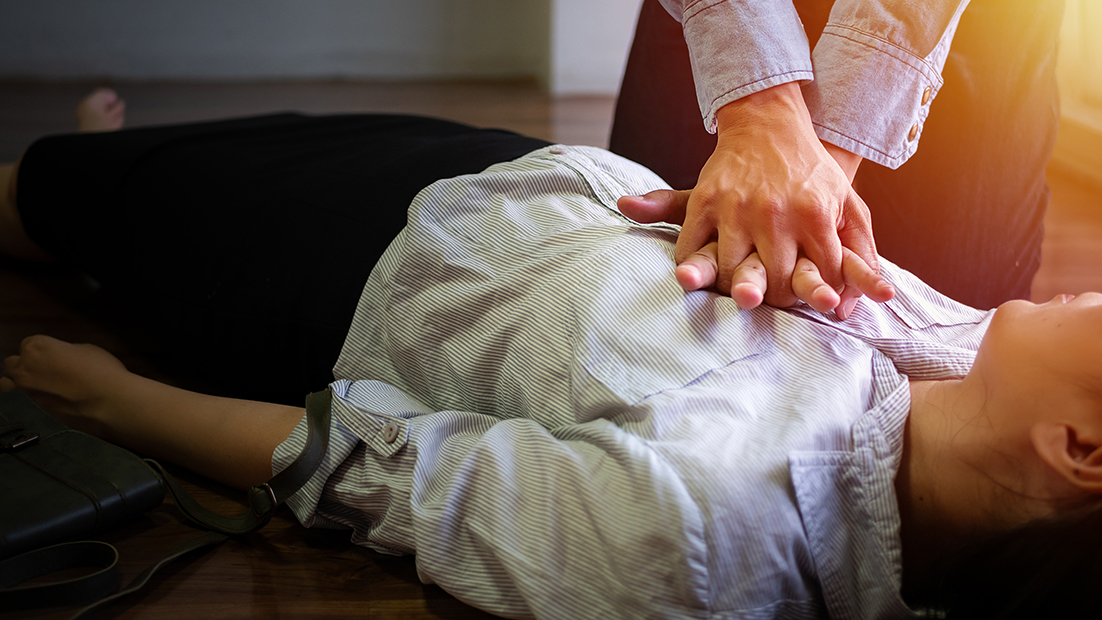 Distribution :	 Votre liste de distributionOrganisation en cas d’urgence
Préposé à la sécurité (PS)		Prénom Nom	 NuméroSuppléant PS (Suppl. PS)		Prénom Nom	 NuméroResponsables d’étage (RE)Les personnes mentionnées assurent la sécurité, la protection des personnes ainsi que la coordination des tâches en cas d’événement, conformément aux instructions. Le préposé à la sécurité (PS) veille à ce que la coopération avec les secours extérieurs fonctionne sans entraves et informe la hiérarchie. Table des matièresIncendie	6Évacuation du bâtiment	7Urgences médicales	9Secours internes	10Envois suspects	11Envois postaux pouvant contenir un explosif	12Envois suspects laissant s’échapper une substance	13Menace d’attentat à la bombe	14Manifestations	15Occupation du bâtiment	16Numéros d’urgence	17Informations généralesResponsabilité du documentEst responsable de l’établissement ainsi que du contrôle périodique du présent document [Nom de la personne responsable]La pertinence et l’actualité du document sont vérifiées [annuellement, tous les deux ans, tous les trois ans (maximum)]. Celui-ci est adapté le cas échéant. ButsLe présent manuel remplit les buts suivants :Inciter les collaborateurs à adopter un comportement adéquat en matière de sécuritéDisposer d’une plate-forme opérationnelle pour les situations d’urgenceEmpêcher ou limiter les dommages aux personnes, aux bâtiments, aux biens et aux informations par le recours approprié à des mesures de sécurité lors de tout événement. Le présent manuel répond aux questions suivantes :Qui est responsable en cas d’urgence ? Quels sont les secours externes et quand faut-il les alerter ?Où se trouvent le matériel de secours et le point de rassemblement ?Qui informe qui de l’événement, et quand ?Information des collaborateursLe présent manuel doit être porté à la connaissance de toutes les personnes œuvrant dans l’entreprise, et en particulier, des nouveaux collaborateurs. Non-respect des consignes d’urgenceLes consignes données par les responsables de l’organisation en cas d’urgence lors d'événements ou de situations d’urgence doivent impérativement être suivies. En cas de non-respect, les contrevenants s'exposent à des mesures disciplinaires.Entrée en vigueurLe présent manuel entre en vigueur le [Date]...............................................	...............................................Lieu de rassemblement en cas d’évacuationEn cas d’évacuation, tous les collaborateurs et visiteurs se réunissent sur le lieu de rassemblement défini.Carte :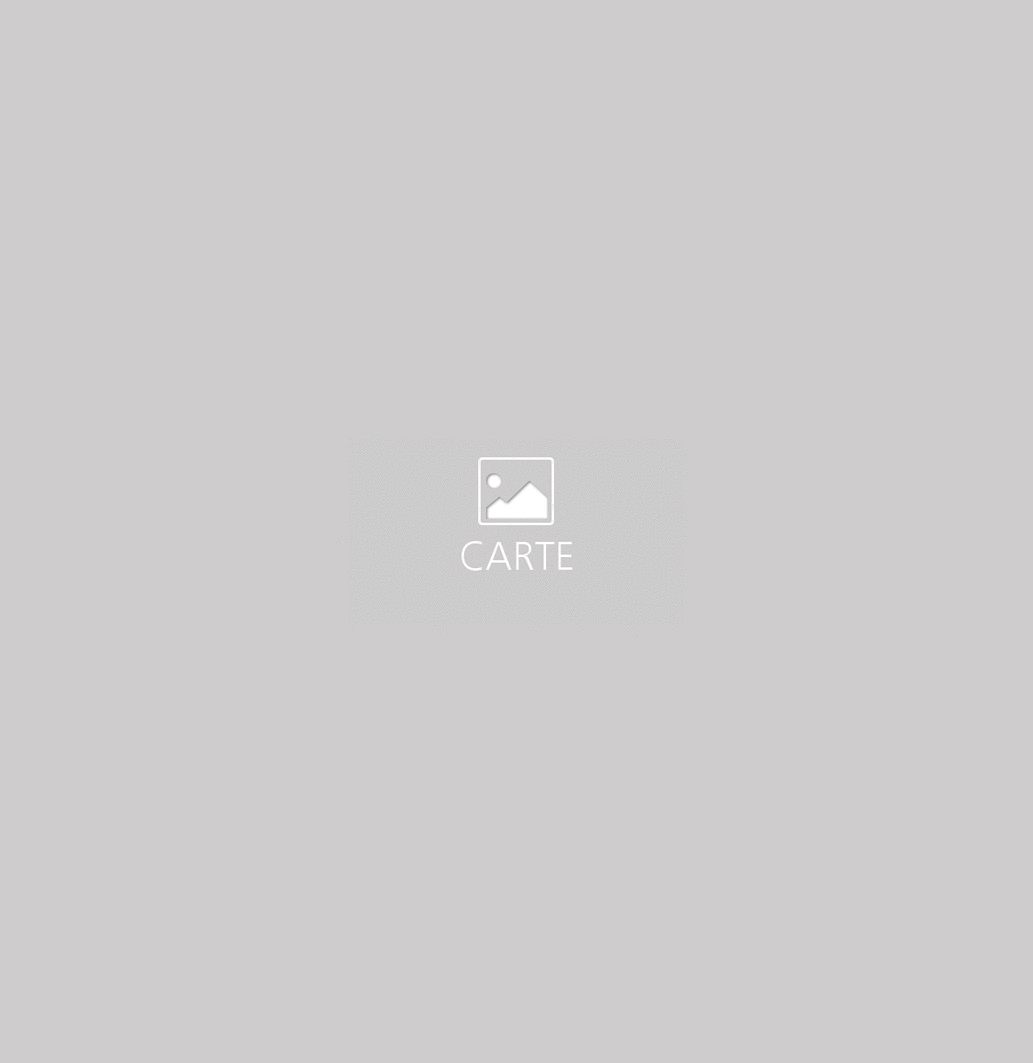 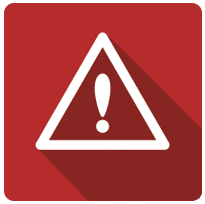 1. observerRester calme et se faire une idée de la situation2. réfléchirPenser à sa propre sécurité avant de penser à celle des biens !Identifier le dangerConsulter le présent manuelUtiliser les numéros d'urgence au dos du manuelPréparer l’intervention et intervenir conformément aux indications du présent manuel3. agirDonner la priorité absolue aux personnes Appliquer les consignes de sécuritéAlerter les pompiers, les premiers secours, la policeMesures de sauvetage : BLS/AEDS’occuper des blessésPrénom / NomÉtageBureauFonctionSignatures (direction de votre entreprise)IncendieIncendieRèGLESGarder son calme ! Penser à sa propre sécurité avant de penser à celle des biens ! Sauver les vies en danger avant de combattre le feu !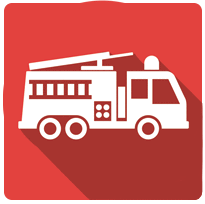 1. ALERTER LES POMPIERS |  118Qui s’annonce ?Où cela brûle-t-il ?Qu’est-ce qui brûle ?Des personnes sont-elles en danger ? Combien ?Informer immédiatement le préposé à la sécurité | Le préposé à la sécurité informe la hiérarchie.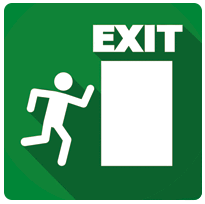 2. SAUVERAider et sauver les personnes en dangerFermer les fenêtres et les portes (s’il reste suffisamment de temps, mais ne pas les verrouiller à clé !)Quitter la zone dangereuse / ne pas utiliser d’ascenseurUtiliser les voies d’évacuation signaliséesQuitter les lieux enfumés en rampant / en se penchant vers le sol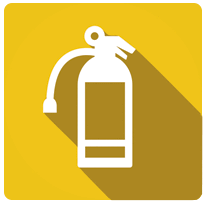 3. ÉTEINDRENe pas se mettre soi-même en dangerCombattre l’incendie (extincteur ou couverture d’extinction, couper le courant en cas d’incendie d’origine électrique)Guider les pompiers (mettre en place un guetteur à la sortie du bâtiment)Suivre les consignes des pompiers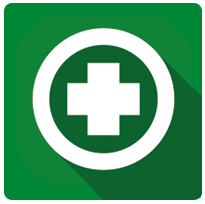 4. PREMIERS SECOURSvoir « Urgences médicales »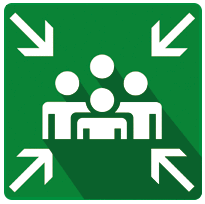 5. ÉVACUER LE BÂTIMENT Voir page suivante « Évacuation du bâtiment »Évacuation du bâtimentÉvacuation du bâtimentEn cas d’évacuation du bâtiment, il faut suivre impérativement les consignes des responsables d’étage (RE).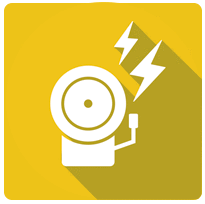 RESPONSABLE D’éTAGEPrévenir toutes les personnes qui se trouvent dans votre secteurS’assurer que les toutes les personnes de votre étage se dirigent vers la sortieContrôler les bureaux, les salles de séance et les toilettesQue doit SAVOIR ET faire chaque collaborateur à la suite d’un ordre d’évacuation ?Fermer les fenêtres et les portes (sans les verrouiller à clé !)Laisser la lumière alluméePrendre rapidement ses effets personnels (veste, clés, portefeuille) et quitter le bâtiment par les sorties de secours signalisées et les escaliersNe pas utiliser les ascenseurs Informer et accompagner les visiteursEt puis ?Informer immédiatement le préposé à la sécuritéSécuriser la sortie du bâtimentLe préposé à la sécurité ou le responsable d’étage mettent en place un guetteur à la sortie du bâtiment et lui font remettre un passe à la police ou aux pompiers.Le préposé à la sécurité informe la hiérarchie.s’annoncer au point de rassemblementTous les collaborateurs et visiteurs se rendent au point de rassemblement. Ne quitter le point de rassemblement que sur ordre ou annonce de fin de l’évacuation.Urgences médicalesUrgences médicalesObserverSe faire une idée de la situation, se mettre en sécurité RéfléchirIdentifier le danger  Préparer l’intervention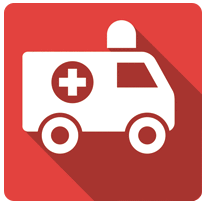 Urgences médicales :	 144Mobiliser les responsables d’étage/les sanitaires d’entreprise ;Informer le préposé à la sécuritéLe préposé à la sécurité informe la hiérarchie.AgirS’occuper des secouristes, des blessés et des tiersFermer/déconnecter les sources de danger : électricité/gaz/feu/fuméeDonner les premiers secours conformément aux mesures BLS/AEDVeiller sur les patients jusqu’à l’arrivée des secoursSecours internesSecours internesMédecin interne NuméroSecouriste interneFormation dans les premiers secours ou formation BLS/AED :
réanimation cardio-pulmonaire Numéro Numéro Numéro NuméroLocal sanitaireSalleMatériel sanitaireLieux où se trouve le matériel (pansements, appareils BLS/AED, etc.).Désignation du matériel | LieuDésignation du matériel | LieuDésignation du matériel | LieuDésignation du matériel | LieuEnvois suspectsEnvois suspects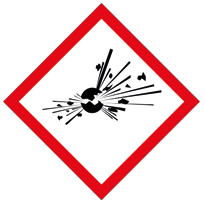 Envois suspects délivrés par un porteur ou par la Poste :
Le désamorçage, l’élimination et le transport relèvent de la seule compétence de la police. Ne rien ouvrir de sa propre initiative ! Garder son calme !Informer tout de suite le préposé à la sécurité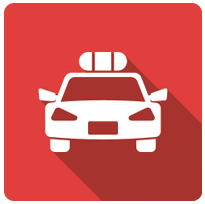 Avertir immédiatement la police :  117S’éloigner de la zone dangereuse et s’assurer que personne ne s’en approche (guetteur, marquage).Évacuer totalement la zone dangereuse en cas de soupçon de présence d’explosifsNe pas soumettre l’objet à une charge mécanique, à l’humidité, à la chaleur ou au froid (ne pas ouvrir, ni secouer, ni faire tomber, ni tordre, ni plier, ni palper) !Éviter les sources de flamme à proximité immédiate de l’objet reçu, c’est-à-dire les appareils électroniques tels que les natels ou les téléphones sans fil, les interrupteurs, les bougies ou les décharges électrostatiques (risque d’explosion). Vérifier les coordonnées de l'expéditeur sur l’enveloppe/le colis et lui demander s'il est bien l'auteur de l'envoi.Attendre l’arrivée de la policeLe préposé à la sécurité informe la hiérarchie.Envois postaux pouvant contenir un explosifcaractéristiques des lettres et des colis suspects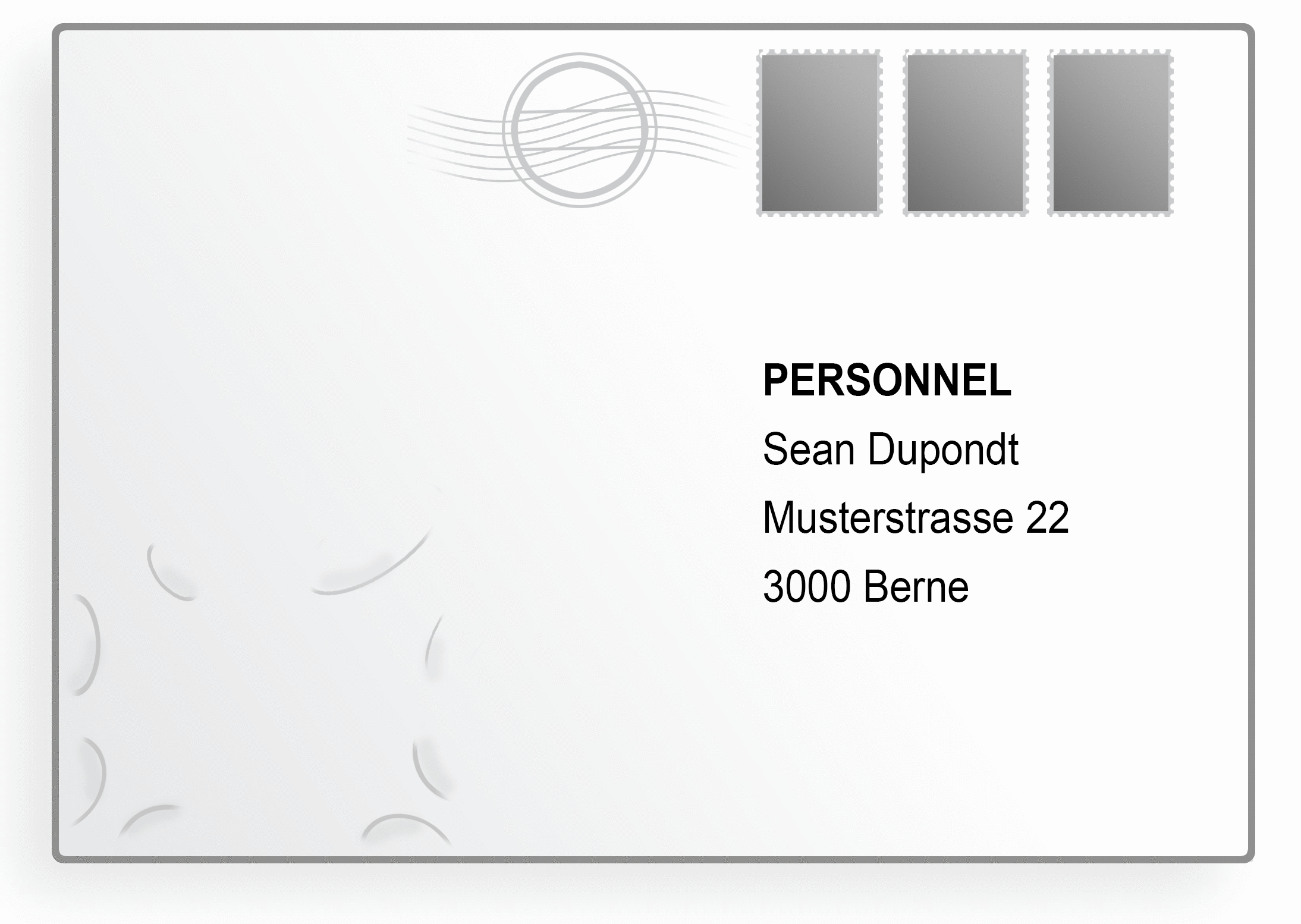 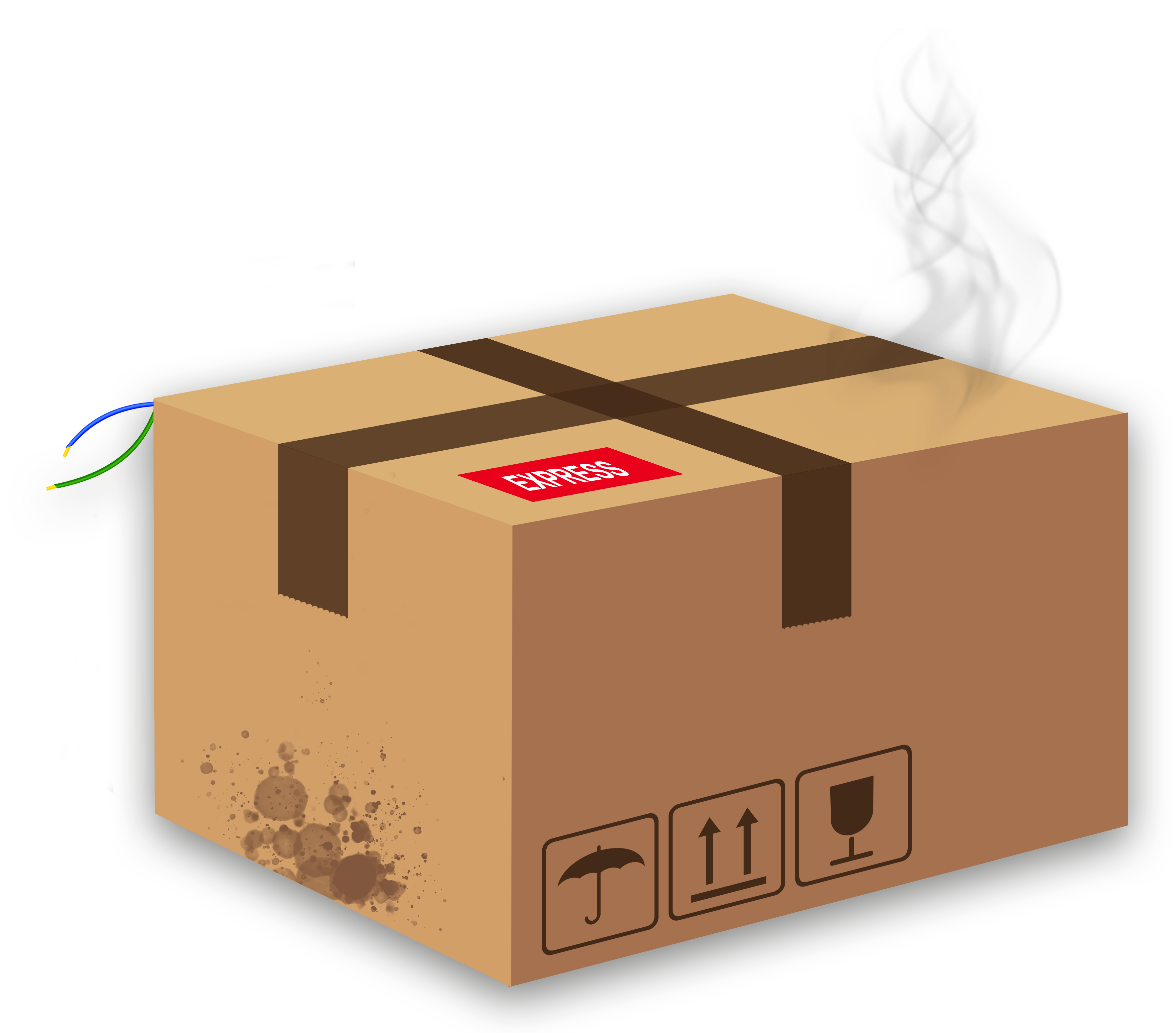 N’effectuer aucune manipulation sur l’objet
Attendre l’arrivée des spécialistesEnvois suspects laissant s’échapper une substanceEnvois suspects laissant s’échapper une substance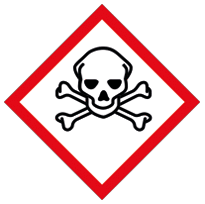 Si un envoi endommagé laisse s’échapper une substance suspecte (poussière, liquide) :
Ne pas toucher, ni secouer ou vider l’envoi !Informer immédiatement le préposé à la sécurité. Ce dernier fera appel à d’autres spécialistes. Sécuriser le site. Afin d’éviter la diffusion d’agents toxiques ou pathogènes, l’envoi suspect doit être dûment isolé (recouvert d’un film plastique, placé dans un conteneur étanche, etc.) par une personne équipée d’une protection adéquate.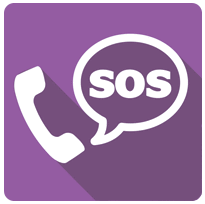 Si l’on soupçonne la présence de toxines biologiques ou chimiques, avertir immédiatement : la police : 	 117 et les pompiers : 	 118Fermer les fenêtres et les portes et quitter la pièce. Empêcher quiconque d’y pénétrer (guetteur) et afficher l’avertissement : « Zone placée sous quarantaine – défense d’entrer ! ».Laver soigneusement à l’eau et au savon les parties de la peau ayant pu entrer en contact avec l’envoi.Enfermer les habits contaminés dans des emballages plastiques (pour le laboratoire) ; étiqueter ces derniers.La personne du laboratoire chargée de mettre à part les vêtements contaminés doit se doucher avec de l’eau et du savon et s’habiller en utilisant le linge de réserve (lieu : local sanitaire).Le préposé à la sécurité recense toutes les personnes ayant été en contact avec l’envoi.Le préposé à la sécurité informe la hiérarchie.Menace d’attentat à la bombeMenace d’attentat à la bombeMenace d’attentat à la bombeMenace d’attentat à la bombeMenace d’attentat à la bombeMenace d’attentat à la bombeMenace d’attentat à la bombeÉcouterÉcouterNe pas interrompre le correspondantPrendre des notesPrendre des notesObtenir le plus d’informations possibleEntretenir la conversationN° de l’appelant		Date / Heure		N° de l’appelant		Date / Heure		N° de l’appelant		Date / Heure		N° de l’appelant		Date / Heure		(Affichage)		Durée de l’appel 		minutes(Affichage)		Durée de l’appel 		minutes(Affichage)		Durée de l’appel 		minutesTeneur de la menaceTeneur de la menaceTeneur de la menaceTeneur de la menaceTeneur de la menaceTeneur de la menaceTeneur de la menaceDemander1. Quand la bombe va-t-elle exploser ?	5. Comment la bombe sera-t-elle déclenchée ?2. Où se trouve la bombe ?	6. Quel est votre nom ?3. À quoi ressemble la bombe ?	7. D’où appelez-vous ?4. De quel type de bombe s’agit-il ?	8. Pourquoi avez-vous posé une bombe ?Demander1. Quand la bombe va-t-elle exploser ?	5. Comment la bombe sera-t-elle déclenchée ?2. Où se trouve la bombe ?	6. Quel est votre nom ?3. À quoi ressemble la bombe ?	7. D’où appelez-vous ?4. De quel type de bombe s’agit-il ?	8. Pourquoi avez-vous posé une bombe ?Demander1. Quand la bombe va-t-elle exploser ?	5. Comment la bombe sera-t-elle déclenchée ?2. Où se trouve la bombe ?	6. Quel est votre nom ?3. À quoi ressemble la bombe ?	7. D’où appelez-vous ?4. De quel type de bombe s’agit-il ?	8. Pourquoi avez-vous posé une bombe ?Demander1. Quand la bombe va-t-elle exploser ?	5. Comment la bombe sera-t-elle déclenchée ?2. Où se trouve la bombe ?	6. Quel est votre nom ?3. À quoi ressemble la bombe ?	7. D’où appelez-vous ?4. De quel type de bombe s’agit-il ?	8. Pourquoi avez-vous posé une bombe ?Demander1. Quand la bombe va-t-elle exploser ?	5. Comment la bombe sera-t-elle déclenchée ?2. Où se trouve la bombe ?	6. Quel est votre nom ?3. À quoi ressemble la bombe ?	7. D’où appelez-vous ?4. De quel type de bombe s’agit-il ?	8. Pourquoi avez-vous posé une bombe ?Demander1. Quand la bombe va-t-elle exploser ?	5. Comment la bombe sera-t-elle déclenchée ?2. Où se trouve la bombe ?	6. Quel est votre nom ?3. À quoi ressemble la bombe ?	7. D’où appelez-vous ?4. De quel type de bombe s’agit-il ?	8. Pourquoi avez-vous posé une bombe ?Demander1. Quand la bombe va-t-elle exploser ?	5. Comment la bombe sera-t-elle déclenchée ?2. Où se trouve la bombe ?	6. Quel est votre nom ?3. À quoi ressemble la bombe ?	7. D’où appelez-vous ?4. De quel type de bombe s’agit-il ?	8. Pourquoi avez-vous posé une bombe ?Dire que vous n’êtes pas compétent pour ce cas et tenter de faire suivre l’appelDire que vous n’êtes pas compétent pour ce cas et tenter de faire suivre l’appelDire que vous n’êtes pas compétent pour ce cas et tenter de faire suivre l’appelDire que vous n’êtes pas compétent pour ce cas et tenter de faire suivre l’appelDire que vous n’êtes pas compétent pour ce cas et tenter de faire suivre l’appelDire que vous n’êtes pas compétent pour ce cas et tenter de faire suivre l’appelDire que vous n’êtes pas compétent pour ce cas et tenter de faire suivre l’appelDonnées concernant l’appelantLangue, dialecte, accent 		Sexe, âge approximatif	Voixlente	 rapide	 normale	 contrefaite	 cassée	 décidéenerveuse	 forte	 basse	 nasillarde	 zozotanteAutres particularités		Bruits de fond (description)		Annoncer immédiatement la menace au préposé à la sécuritéVos données personnellesNom 			Prénom		Adresse 			Téléphone		Données concernant l’appelantLangue, dialecte, accent 		Sexe, âge approximatif	Voixlente	 rapide	 normale	 contrefaite	 cassée	 décidéenerveuse	 forte	 basse	 nasillarde	 zozotanteAutres particularités		Bruits de fond (description)		Annoncer immédiatement la menace au préposé à la sécuritéVos données personnellesNom 			Prénom		Adresse 			Téléphone		Données concernant l’appelantLangue, dialecte, accent 		Sexe, âge approximatif	Voixlente	 rapide	 normale	 contrefaite	 cassée	 décidéenerveuse	 forte	 basse	 nasillarde	 zozotanteAutres particularités		Bruits de fond (description)		Annoncer immédiatement la menace au préposé à la sécuritéVos données personnellesNom 			Prénom		Adresse 			Téléphone		Données concernant l’appelantLangue, dialecte, accent 		Sexe, âge approximatif	Voixlente	 rapide	 normale	 contrefaite	 cassée	 décidéenerveuse	 forte	 basse	 nasillarde	 zozotanteAutres particularités		Bruits de fond (description)		Annoncer immédiatement la menace au préposé à la sécuritéVos données personnellesNom 			Prénom		Adresse 			Téléphone		Données concernant l’appelantLangue, dialecte, accent 		Sexe, âge approximatif	Voixlente	 rapide	 normale	 contrefaite	 cassée	 décidéenerveuse	 forte	 basse	 nasillarde	 zozotanteAutres particularités		Bruits de fond (description)		Annoncer immédiatement la menace au préposé à la sécuritéVos données personnellesNom 			Prénom		Adresse 			Téléphone		Données concernant l’appelantLangue, dialecte, accent 		Sexe, âge approximatif	Voixlente	 rapide	 normale	 contrefaite	 cassée	 décidéenerveuse	 forte	 basse	 nasillarde	 zozotanteAutres particularités		Bruits de fond (description)		Annoncer immédiatement la menace au préposé à la sécuritéVos données personnellesNom 			Prénom		Adresse 			Téléphone		Données concernant l’appelantLangue, dialecte, accent 		Sexe, âge approximatif	Voixlente	 rapide	 normale	 contrefaite	 cassée	 décidéenerveuse	 forte	 basse	 nasillarde	 zozotanteAutres particularités		Bruits de fond (description)		Annoncer immédiatement la menace au préposé à la sécuritéVos données personnellesNom 			Prénom		Adresse 			Téléphone		ManifestationsManifestationsLorsque des tiers s’en prennent au bâtiment (p. ex. distribution de tracts, affiches, collectes de signatures, manifestations impliquant le public, tapage, etc.), il convient en premier lieu de sécuriser celui-ci, de donner l’alerte et garder son calme.  Fermer les fenêtres, baisser les storesInformer le préposé à la sécurité Le préposé à la sécurité appelle la police :   117Le préposé à la sécurité informe la hiérarchie.Le préposé à la sécurité informe le personnel des interventions de la police et des pompiers.Garder son calme, rester dans l’enceinte du bâtiment et attendre d’autres instructions.Occupation du bâtimentOccupation du bâtimentEn cas de violences, de débordements ou de pénétration dans le bâtiment par des personnes non autorisées, il convient de sécuriser le bâtiment, de donner l’alerte et de garder son calme.Verrouiller les portes d’entrée afin d’interdire l’accès au bâtiment à d’autres personnes, sans prendre de risques inutiles.Informer le préposé à la sécurité Le préposé à la sécurité appelle la police :   117Le préposé à la sécurité informe la hiérarchie.Le préposé à la sécurité informe le personnel des interventions de la police et des pompiers.Rester dans le bâtiment. Attendre, puis suivre les instructions de l’organisation en cas d’urgence de votre entreprise.Écouter et prendre les occupants au sérieux, sans répondre aux provocations.Numéros d’urgenceNuméros d’urgenceNuméros d’urgence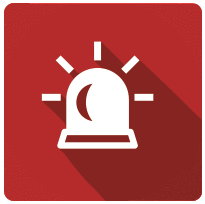 PS ou suppl. psPrénom Nom (PS)Prénom Nom (Suppl. PS)Tél.Tél.police117pompiers118premiers secours144centre toxicologique145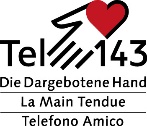 la main tendue
www.143.ch143